Osnovna škola Antuna Mihanovića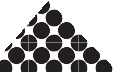 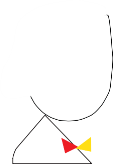 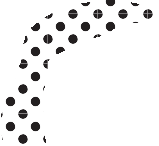 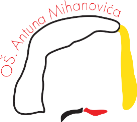 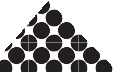 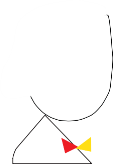 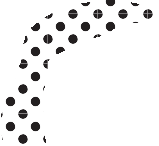 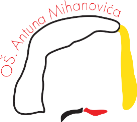 Dubečka 5, ZagrebTel: 01 29 24 862, 29 24 863E-mail: ured@os-amihanovica-zg.skole.hrwww.os-amihanovica-zg.skole.hrKlasa: 003-06/19-01/01UR. BROJ: 251-133/01-19-1U Zagrebu, 02.10.2019	ČLANOVIMA ŠKOLSKOG ODBORA                                                                              OŠ ANTUNA MIHANOVIĆAPOZIVna II. sjednicu Školskog odbora OŠ Antuna Mihanovića, koja će se održati u ponedjeljak, 07. listopada 2019., s početkom u 18,30 sati u prostorima OŠ Antuna MihanovićaDNEVNI RED1. Donošenje godišnjeg plana i programa za šk.god. 2019./2020.2. Donošenje školskog kurikuluma za šk.god. 2019./2020. 3. Odluka o raspisivanju natječaja za učitelja/ice razredne nastave i učitelja/ice matematike4. Obnova hidratantske mreže5. Pitanja, prijedlozi, obavijestiMolimo da dolazak na sjednicu ŠO potvrdite  putem mail adrese Škole.S poštovanjem,                                                                          Predsjednik Školskog odbora:                                                                                                   Dalibor Blažević, prof.